7	рассмотреть возможные изменения и другие варианты в связи с Резолюцией 86 (Пересм. Марракеш, 2002 г.) Полномочной конференции о процедурах предварительной публикации, координации, заявления и регистрации частотных присвоений, относящихся к спутниковым сетям, в соответствии с Резолюцией 86 (Пересм. ВКР-07) в целях содействия рациональному, эффективному и экономному использованию радиочастот и любых связанных с ними орбит, включая геостационарную спутниковую орбиту;7(A)	Вопрос A − Ввод в действие частотных присвоений всем системам НГСО и рассмотрение поэтапного подхода к развертыванию систем НГСО в конкретных полосах частот и службах1	ВведениеНа ВКР-12 и ВКР-15 был принят ряд конкретных положений Регламента радиосвязи (РР), в том числе п. 11.44В РР, в которых были разъяснены требования к вводу в действие и повторному вводу в действие частотных присвоений космической станции спутниковой сети ГСО. Однако в РР отсутствуют положения, в которых конкретно рассматривается ввод в действие частотных присвоений космическим станциям систем НГСО. В этом случае и с тем чтобы завершить регистрацию частотных присвоений космическим станциям систем НГСО, в соответствии с практикой Бюро объявлялось об успешном завершении ввода в действие этих присвоений, когда в заявленной орбитальной плоскости был развернут один спутник, который имел возможность вести передачу и/или прием с использованием этих частотных присвоений. Эта практика, отраженная для систем НГСО ФСС и ПСС в разделе 2 Правил процедуры по п. 11.44 РР, применяется в течение многих лет. Кроме того, она применяется вне зависимости от количества спутников или числа орбитальных плоскостей, указанных в информации для заявления, представленной в соответствии с п. 11.2 РР.Однако в своем отчете для ВКР-15 об опыте применения регламентарных процедур и других связанных с этим вопросах Директор Бюро радиосвязи заявил, что: 	"принимая во внимание многочисленные представления систем НГСО, полученные до настоящего времени Бюро, и возможный спекулятивный характер таких представлений, который может привести к "складированию" спектра и возрождению так называемых "бумажных спутниковых сетей", Конференция может пожелать изменить определение понятия ввода в действие для спутниковых сетей НГСО".ВКР-15 предложила МСЭ-R исследовать в рамках постоянного пункта 7 повестки дня ВКР возможность разработки регламентарных положений в дополнение к положениям пп. 11.25 и 11.44 РР для систем НГСО ФСС/ПСС и последствия применения этих этапов в отношении систем НГСО ФСС/ПСС, введенных в действие после ВКР-15.2	Методы выполнения пункта 7(A) повестки дняМСЭ-R провел исследование ввода в действие частотных присвоений негеостационарным спутниковым системам (НГСО), а также возможности введения поэтапного подхода к развертыванию систем НГСО, состоящих из нескольких многоспутниковых группировок в конкретных полосах частот. На основании исследований МСЭ-R было сделано два общих вывода, один из которых связан с понятием "ввод в действие", а другой – с поэтапным подходом к развертыванию систем НГСО, и для каждого из них предложены несколько вариантов реализации.2.1	Ввод в действие	INS/PNG/SMO/SNG/53/1В соответствии с предложением Индонезии, Папуа-Новой Гвинеи, Самоа и Сингапура, определение ввода в действие частотных присвоений системам НГСО согласно разделу II Статьи 9 должно основываться на существующей практике, содержащейся в разделе 2 Правил процедуры для п. 11.44 РР (издание 2017 года), которая подразумевает развертывание одного спутника в заявленной орбитальной плоскости, способного осуществлять передачу и/или прием в рамках заявленных частотных присвоений в течение непрерывного периода в 90 дней для частотных присвоений ФСС/ПСС/РСС и в течение нефиксированного периода для частотных присвоений, не являющихся присвоениями ФСС/ПСС/РСС. Для систем НГСО, которые в конечном итоге не эксплуатируются в орбитальной плоскости вокруг Земли, частотное присвоение космической станции в системе НГСО, опорным телом которого не является тело "Земля", должно рассматриваться как введенное в действие, если заявляющая администрация сообщает Бюро о том, что космическая станция, имеющая возможность осуществлять передачу или прием в рамках данного частотного присвоения, была развернута и эксплуатируется в соответствии с информацией для заявления.Основания:	Сохранение 90-дневного требования позволило бы избежать создания нового режима для систем НГСО, отличающегося от режима для сетей ГСО, при одновременном предотвращении нежелательной практики, в том числе перескока спутника по высоте1.2.2	Поэтапный подход	INS/PNG/SMO/SNG/53/2Индонезия, Папуа-Новая Гвинея, Самоа и Сингапур предлагают трехступенчатый поэтапный подход к развертыванию систем НГСО в конкретных службах и полосах частот (ФСС, ПСС и РСС в соответствии с разделом II Статьи 9) по истечении семилетнего периода, предусмотренного в п. 11.44 РР, с установленным предельным сроком не более семи дополнительных лет для полного развертывания в соответствии с заявленными характеристиками частотных присвоений. Поэтапный подход будет применяться только к частотным присвоениям конкретной системы НГСО в конкретных полосах частот и службах, которые были введены в действие в соответствии с п. 11.44 РР (и любыми другими связанными с ним положениями, принятыми ВКР-19).Основания:	Предлагаемые сроки и цели поэтапного подхода позволяют достичь баланса между необходимостью предотвращения "складирования" орбитально-частотного ресурса и эксплуатационными требованиями, связанными с развертыванием системы НГСО.	INS/PNG/SMO/SNG/53/3В соответствии с предложением Индонезии, Папуа-Новой Гвинеи, Самоа и Сингапура на каждом этапе этого процесса количество спутников, развернутых в одной или нескольких заявленных орбитальных плоскостях и имеющих возможность осуществлять передачу или прием в рамках данных частотных присвоений, должно сравниваться с минимальным количеством спутников, требуемых на данном этапе. Если количество развернутых спутников равно количеству требуемых спутников или превышает его, характеристики зарегистрированных присвоений, в частности общее количество использующих это частотное присвоение зарегистрированных в МСРЧ спутников, составляющих систему НГСО, должны оставаться неизменными. В противном случае несоблюдение этапа приводит к корректировке записи в МСРЧ на основе коэффициента развертывания (более подробную информацию см. ниже).	INS/PNG/SMO/SNG/53/4Индонезия, Папуа-Новая Гвинея, Самоа и Сингапур предлагают установить дату начала осуществления поэтапного процесса не позднее 1 января 2021 года, включая принятие переходных мер.Основания:	Во избежание слишком запоздалого начала реализации нового поэтапного режима, при котором будет проходить "складирование" спектра и не будет решена проблема избыточного количества заявок, которая обусловила появление в 2015 году этого пункта повестки дня. Таким образом также продлится срок неопределенности в отношении процедур координации для систем НГСО на любых этапах их разработки.	INS/PNG/SMO/SNG/53/5Индонезия, Папуа-Новая Гвинея, Самоа и Сингапур предлагают следующий подход к поэтапному режиму:Основания:	Достижение справедливого баланса между необходимостью предотвращения "складирования" спектра и эксплуатационными требованиями, связанными с развертыванием систем НГСО; и обеспечение заблаговременного завершения первого этапа, с тем чтобы к началу ВКР-23 появились необходимый опыт, перспективное видение и время для возможной корректировки общего подхода в случае, если до конференции РРК будут представлены сообщения о потенциальном возникновении трудностей.	INS/PNG/SMO/SNG/53/6Индонезия, Папуа-Новая Гвинея, Самоа и Сингапур предлагают добавить в Резолюцию [INS/PNG/SMO/SNG/A7(A)-NGSO-MILESTONES] (ВКР-19) процесс, осуществляемый после завершения этапов, который позволит обеспечить оперативную гибкость для 90–100% от общего числа спутников, указанного в последней информации для заявления, публикуемой после третьего этапа. Заявляющая администрация должна будет уведомить МСЭ, как только количество развернутых спутников в ее группировке составит менее 90%, и в таком случае у нее будет три года для обеспечения того, что количество спутников превышает 90%.Основания:	Поскольку в течение срока службы системы НГСО количество развернутых в ней спутников всегда будет колебаться из-за цикла замены каждого спутника, в Резолюцию [INS/PNG/SMO/SNG/A7(A)-NGSO-MILESTONES] (ВКР-19) был добавлен регламентарный механизм, обеспечивающий определенную эксплуатационную гибкость после третьего этапа срока службы группировки.	INS/PNG/SMO/SNG/53/7В соответствии с предложением Индонезии, Папуа-Новой Гвинеи, Самоа и Сингапура, в рамках поэтапного процесса один и тот же спутник не должен использоваться в информации о развертывании для перекрывающихся частотных присвоений другой спутниковой системы, если только использование перекрывающихся частотных присвоений спутника, первоначально определенных для предыдущей спутниковой системы НГСО, не приостановлено.Основания:	Во избежание потенциального неправомерного использования информации о развертывании спутников и предотвращения случаев, когда сроки завершения этапов ввода в действие перекрывающихся частотных присвоений для нескольких спутниковых систем соблюдаются с использованием одного и того же спутника.	INS/PNG/SMO/SNG/53/8В Приложении к данному вкладу Индонезия, Папуа-Новая Гвинея, Самоа и Сингапур предлагают для рассмотрения ВКР–19 пример регламентарного осуществления вышеуказанных предложений.Приложение К ДОКУМЕНТУСТАТЬЯ 11Заявление и регистрация частотных 
присвоений1, 2, 3, 4, 5, 6, 7, 8     (ВКР-15)Раздел II  –  Рассмотрение заявок и регистрация частотных присвоений 
в Справочном регистреMOD	INS/PNG/SMO/SNG/53/9#5001411.44		Заявленная дата24, 25, 26 ввода в действие любого частотного присвоения космической станции спутниковой сети должна отстоять от даты получения Бюро соответствующей полной информации согласно п. 9.1 или п. 9.2 в случае спутниковых сетей или систем, не подпадающих под действие раздела II Статьи 9, или согласно п. 9.1А в случае спутниковых сетей или систем, подпадающих под действие раздела II Статьи 9, не более чем на семь лет. Любое частотное присвоение, не введенное в действие в требуемые сроки, должно быть аннулировано Бюро после информирования администрации по крайней мере за три месяца до истечения этого срока.     (ВКР-)Основания:	Вследствие MOD 25 и MOD 26.NOC	INS/PNG/SMO/SNG/53/1024 	11.44.1	Основания:	Уже применяется к системам ГСО и НГСО.MOD	INS/PNG/SMO/SNG/53/11#50016_______________25	11.44.2	Заявленной датой ввода в действие частотного присвоения космической станции должна являться дата начала периода, определенного в п. 11.44B.     (ВКР-)Основания:	Вследствие п. [MOD] 11.44C и добавления систем НГСО.MOD	INS/PNG/SMO/SNG/53/12#50045_______________26 	11.44.3 11.44B.1	По получении этой информации и всякий раз, когда на основании имеющейся надежной информации становится известно, что какое-либо заявленное присвоение не было введено в действие в соответствии с п. 11.44 11.44B, в зависимости от случая, должны применяться процедуры консультаций и последующий применимый порядок действий, установленные в п. 13.6, в зависимости от обстоятельств.     (ВКР-)Основания:	Вследствие п. [MOD] 11.44C или п. [MOD] 11.44Cbis и добавления систем НГСО.MOD	INS/PNG/SMO/SNG/53/13#5001811.44C		Основания:	Ввод в действие и непрерывный период для подтверждения ввода в действие присвоений системам НГСО в соответствии с разделом II Статьи 9 ФСС, ПСС и РСС. ADD	INS/PNG/SMO/SNG/53/14#50019_______________AA	11.44C.1		При рассмотрении информации, представленной администрацией при применении п. [MOD] 11.44C, следующие элементы данных, определенные в Таблице А в Дополнении II к Приложению 4, должны использоваться, в зависимости от ситуации, для того чтобы определить, соответствует ли по крайней мере одна из орбитальных плоскостей космических станций в развернутой негеостационарной спутниковой системе одной из заявленных орбит:–	элемент данных A.4.b.4.a, угол наклонения орбитальной плоскости космической станции;–	элемент данных A.4.b.4.d, высота апогея космической станции;–	элемент данных A.4.b.4.e, высота перигея космической станции; и–	элемент данных A.4.b.5.c, аргумент перигея орбиты космической станции (только для орбит, высоты апогея и перигея которых различны).     (ВКР-19)Основания:	Перечень соответствующих параметров Приложения 4 для определения правильности ввода в действие в соответствии с п. 11.44С одного спутника в одной из его заявленных орбитальных плоскостей.ADD	INS/PNG/SMO/SNG/53/15#50021_______________BB	11.44C.2		Частотное присвоение космической станции негеостационарной спутниковой системы, опорным телом которой не является тело "Земля", должно рассматриваться как введенное в действие, если заявляющая администрация сообщает Бюро о том, что космическая станция, имеющая возможность осуществлять передачу или прием в рамках данного частотного присвоения, была развернута и функционировала в соответствии с информацией для заявления.     (ВКР-19)Основания:	Ввод в действие систем НГСО с опорным телом, которым не является тело "Земля".ADD	INS/PNG/SMO/SNG/53/16#50036_______________CC	11.44C.3		Частотное присвоение космической станции на негеостационарной спутниковой орбите с заявленной датой ввода в действие, наступившей более чем за 30 дней до даты получения информации для заявления, также должно рассматриваться как введенное в действие, если заявляющая администрация подтверждает при представлении информации для заявления в отношении данного присвоения, что космическая станция в заявленной орбитальной плоскости (см. также п. [ADD] 11.44C.1), имеющая возможность осуществлять передачу или прием в рамках данного частотного присвоения, была развернута и удерживалась, как предусмотрено в п. [MOD] 11.44C, непрерывно с заявленной даты ввода в действие до даты получения информации для заявления в отношении этого частотного присвоения.     (ВКР-19)Основания:	Вследствие MOD п. 11.44C.ADD	INS/PNG/SMO/SNG/53/17#5004711.44Cbis		Частотное присвоение космической станции на негеостационарной орбите, опорным телом которой является тело "Земля", эксплуатируемой в службе, не являющейся фиксированной спутниковой службой, подвижной спутниковой службой и радиовещательной спутниковой службой, или эксплуатируемой в фиксированной спутниковой службе, подвижной спутниковой службе и радиовещательной спутниковой службе, не подпадающей под действие раздела II Статьи 9, должно рассматриваться как введенное в действие, если космическая станция на негеостационарной спутниковой орбите, имеющая возможность осуществлять передачу или прием в рамках данного частотного присвоения, развернута в одной из заявленных орбитальных плоскостей негеостационарной спутниковой системыADD AA, ADD BB. Заявляющая администрация должна уведомить Бюро об этом как можно скорее, но не позднее чем через 30 дней после окончания периода, указанного в п. 11.44. По получении информации, направляемой согласно настоящему положению, Бюро должно как можно скорее разместить эту информацию на веб-сайте МСЭ и далее опубликовать ее в ИФИК БР.     (ВКР-19)Основания:	Ввод в действие для систем НГСО в службах, не являющихся ФСС, ПСС и РСС, или не подпадающих под действие раздела II Статьи 9.MOD	INS/PNG/SMO/SNG/53/18#5005211.49		В тех случаях когда использование зарегистрированного частотного присвоения космической станции приостанавливается на срок, превышающий шесть месяцев, заявляющая администрация должна сообщить Бюро дату приостановки использования. Когда зарегистрированное частотное присвоение вновь вводится в действие, заявляющая администрация должна в соответствии с положениями п. 11.49.1, , как можно скорее уведомить об этом Бюро. По получении информации, направляемой согласно этому положению, Бюро должно как можно скорее разместить эту информацию на веб-сайте МСЭ и опубликовать ее в ИФИК БР. Дата повторного ввода в действие28зарегистрированного присвоения не должна превышать трех лет с даты, когда использование этого частотного присвоения было приостановлено, при условии, что заявляющая администрация сообщает Бюро о приостановке в течение шести месяцев с даты, когда использование присвоения было приостановлено. Если заявляющая администрация сообщает Бюро о приостановке более чем через шесть месяцев после даты, когда использование частотного присвоения было приостановлено, то этот трехлетний период должен быть сокращен. В этом случае срок, на который должен быть сокращен этот трехлетний период, должен быть равен сроку, прошедшему с момента окончания шестимесячного периода до даты, когда Бюро было уведомлено о приостановке использования. Если заявляющая администрация сообщает Бюро о приостановке более чем через 21 месяц после даты, когда использование частотного присвоения было приостановлено, это частотное присвоение должно быть аннулировано.     (ВКР-)Основания:	Разъяснение в отношении обработки систем НГСО.NOC	INS/PNG/SMO/SNG/53/1928 	11.49.1	Основания:	Отсутствие изменений в обработке сетей ГСО.ADD	INS/PNG/SMO/SNG/53/20#50054_______________DD	11.49.2	Датой повторного ввода в действие частотного присвоения космической станции на негеостационарной спутниковой орбите, опорным телом которой является тело "Земля", должна являться дата начала периода в 90 дней, определенного ниже. Частотное присвоение космической станции на негеостационарной спутниковой орбите, подпадающей под действие раздела II Статьи 9, которая эксплуатируется в фиксированной спутниковой службе, подвижной спутниковой службе и радиовещательной спутниковой службе, должно рассматриваться как повторно введенное в действие, если космическая станция на негеостационарной спутниковой орбите, имеющая возможность осуществлять передачу или прием в рамках данного частотного присвоения, развернута и удерживается в одной из заявленных орбитальных плоскостей непрерывно в течение периода в 90 дней. Заявляющая администрация должна уведомить об этом Бюро в течение 30 дней после окончания периода в 90 дней.    (ВКР-19)Основания:	Вследствие MOD п. 11.44C.ADD	INS/PNG/SMO/SNG/53/21#50055_______________EE	11.49.3	Частотное присвоение космической станции негеостационарной спутниковой системы, опорным телом которой является тело "Земля", должно рассматриваться как повторно введенное в действие, когда заявляющая администрация сообщает Бюро, что космическая станция, имеющая возможность осуществлять передачу или прием в рамках данного частотного присвоения, развернута и эксплуатируется в соответствии с информацией для заявления.    (ВКР-19)Основания:	Повторный ввод в действие систем НГСО с опорным телом, которое не является телом "Земля".ADD	INS/PNG/SMO/SNG/53/22#50026_______________FF	11.49.4	При рассмотрении информации, представленной администрацией при применении п. [ADD] 11.49.2, следующие элементы данных, определенные в Таблице А Дополнения 2 к Приложению 4, должны использоваться, в зависимости от ситуации, для того чтобы определить, соответствует ли по крайней мере одна из орбитальных плоскостей космических станций в развернутой негеостационарной спутниковой системе одной из заявленных орбит:–	элемент данных A.4.b.4.a, угол наклонения орбитальной плоскости космической станции;–	элемент данных A.4.b.4.d, высота апогея космической станции;–	элемент данных A.4.b.4.e, высота перигея космической станции; и–	элемент данных A.4.b.5.c, аргумент перигея орбиты космической станции (только для орбит с различной высотой апогея и перигея).     (ВКР-19)Основания:	Аналогично п. 11.44C.1ADD	INS/PNG/SMO/SNG/53/23#50057_______________GG	11.49.5	Частотное присвоение космической станции на негеостационарной орбите, опорным телом которой является тело "Земля", эксплуатируемой в службе, не являющейся фиксированной спутниковой службой, подвижной спутниковой службой и радиовещательной спутниковой службой, или эксплуатируемой в фиксированной спутниковой службе, подвижной спутниковой службе и радиовещательной спутниковой службе, не подпадающей под действие раздела II Статьи 9, должно рассматриваться как введенное в действие, если космическая станция на негеостационарной спутниковой орбите, имеющая возможность осуществлять передачу или прием в рамках данного частотного присвоения, развернута в одной из заявленных орбитальных плоскостей негеостационарной спутниковой системыADD AA, ADD BB. Заявляющая администрация должна уведомить Бюро об этом как можно скорее, но не позднее чем через 30 дней после даты возобновления работы.     (ВКР-19)ADD	INS/PNG/SMO/SNG/53/2411.51	Для частотных присвоений некоторым спутниковым системам НГСО в конкретных полосах частот и службах должна применяться Резолюция [INS/PNG/SMO/SNG/A7(A)-NGSO-MILESTONES] (ВКР-19).     (ВКР-19)Основания:	Ссылка на новую Резолюцию о поэтапном подходе к НГСО. СТАТЬЯ 13Инструкции для БюроРаздел II  –  Ведение Бюро Справочного регистра и всемирных плановMOD	INS/PNG/SMO/SNG/53/25#5006113.6	b)	всякий раз, когда на основании имеющейся надежной информации становится известно, что зарегистрированное присвоение не было введено в действие или более не используется, или продолжает использоваться, но не в соответствии с необходимыми заявленными характеристиками, как это определено в Приложении 4, Бюро должно обратиться к заявляющей администрации и запросить разъяснение по поводу того, было ли присвоение введено в действие в соответствии с заявленными характеристиками или продолжает использоваться в соответствии с заявленными характеристиками. Такой запрос должен включать его обоснование. В случае ответа и при условии согласия заявляющей администрации Бюро должно либо аннулировать, либо соответствующим образом изменить, либо сохранить основные характеристики записи. Если заявляющая администрация не отвечает в течение трех месяцев, Бюро должно направить напоминание. В том случае если заявляющая администрация не представит ответ в течение одного месяца с даты первого напоминания, Бюро должно направить второе напоминание. В случае отсутствия ответа от заявляющей администрации в течение одного месяца после второго напоминания действие Бюро по аннулированию записи должно быть подтверждено решением Комитета. В случае отсутствия ответа от заявляющей администрации или ее несогласия такая запись продолжает приниматься во внимание Бюро при рассмотрении заявок до принятия Комитетом решения об аннулировании или изменении записи. В случае ответа Бюро должно в течение трех месяцев с даты получения ответа от заявляющей администрации проинформировать эту администрацию о выводе, к которому оно пришло. Если Бюро не в состоянии выдержать трехмесячный предельный срок, указанный выше, то оно должно проинформировать об этом заявляющую администрацию, представив соответствующие обоснования. В случае возникновения разногласий между заявляющей администрацией и Бюро Комитет должен внимательно исследовать этот вопрос, принимая во внимание представленные администрациями через Бюро дополнительные вспомогательные материалы, с соблюдением предельных сроков, установленных Комитетом. Применение этого положения не должно препятствовать применению других положений Регламента радиосвязи.     (ВКР-)Основания:	Вследствие принятия новой Резолюции о поэтапном подходе к НГСО.ADD	INS/PNG/SMO/SNG/53/261	13.6.1	См. также п. ADD 11.51 для частотных присвоений негеостационарным спутниковым системам, занесенным в Справочный регистр.     (ВКР-19)ADD	INS/PNG/SMO/SNG/53/27#50063ПРОЕКТ НОВОЙ РЕЗОЛЮЦИИ [INS/PNG/SMO/SNG/A7(A)-NGSO-MILESTONES] (ВКР-19)Поэтапный подход к вводу в действие частотных присвоений космическим станциям негеостационарных спутниковых систем в определенных 
полосах частот и службах Всемирная конференция радиосвязи (Шарм-эль-Шейх, 2019 г.),учитывая,a)	что начиная с 2011 года МСЭ получает заявки на регистрацию частотных присвоений негеостационарным спутниковым системам (системам НГСО), в состав которых входят от сотен до тысяч спутников НГСО, в частности в полосах частот, распределенных фиксированной спутниковой службе (ФСС) или подвижной спутниковой службе (ПСС); b)	что проектные соображения, наличие ракет-носителей для запуска нескольких спутников и другие факторы означают, что заявляющим администрациям может потребоваться больше времени, чем предусмотрено регламентарным периодом, установленным в п. 11.44, для завершения внедрения систем НГСО, упомянутых в пункте а) раздела учитывая; c)	что любые расхождения между числом развернутых орбитальных плоскостей/спутников в каждой орбитальной плоскости системы НГСО и их числом, зарегистрированным в Справочном регистре, до настоящего времени не оказывали существенного влияния на эффективность использования орбитальных/спектральных ресурсов в любой полосе частот, используемой системами НГСО;d)	что ввод в действие и регистрация в Международном справочном регистре частот (МСРЧ) частотных присвоений космическим станциям систем НГСО к концу периода, указанного в п. 11.44, не требует подтверждения заявляющей администрацией развертывания всех спутников, связанных с данными частотными присвоениями;e)	что, согласно результатам исследований МСЭ-R, принятие поэтапного подхода позволит создать регламентарный механизм, способный обеспечить адекватное отражение в МСРЧ фактического развертывания таких систем НГСО в некоторых полосах частот и службах, а также будет способствовать более эффективному использованию орбитальных/спектральных ресурсов в этих полосах частот и службах;f)	что при определении сроков и объективных критериев для поэтапного подхода необходимо находить баланс между предотвращением "складирования" спектра, надлежащим функционированием механизмов координации и эксплуатационными требованиями, связанными с развертыванием систем НГСО;g)	что расширение этапов является нежелательным, поскольку создает неопределенность в отношении системы НГСО ФСС, с которой должны быть скоординированы другие системы,признавая,a)	что п. [MOD] 11.44C применяется сетями ГСО и системами НГСО и касается ввода в действие частотных присвоений такими сетями и системам;b)	что любой новый регламентарный механизм для управления частотными присвоениями системам НГСО в Справочном регистре не должен создавать излишней нагрузки;c)	что поскольку п. 13.6 применяется к системам НГСО с частотными присвоениями, для которых было получено подтверждение об их вводе в действие до 1 января 2021 года в полосах частот и службах, на которые распространяется действие настоящей Резолюции, необходимы переходные меры, для того чтобы затронутые заявляющие администрации имели возможность либо подтвердить развертывание спутников в соответствии с требуемыми заявленными характеристиками, указанными в Приложении 4, либо завершить развертывание в соответствии с настоящей Резолюцией;d)	что для частотных присвоений системе НГСО, которая была введена в действие и для которой достигнут конец периода, указанного в п. 11.44, до 1 января 2021 года в полосах частот и службах, на которые распространяется действие настоящей Резолюции, затронутым заявляющим администрациям следует либо предоставить возможность подтвердить завершение развертывания спутников в соответствии с характеристиками Приложения 4 их зарегистрированных частотных присвоений, либо предоставить достаточно времени, для того чтобы завершить развертывание в соответствии с настоящей Резолюцией;e)	что в п. 11.49 рассматривается приостановка использования зарегистрированных частотных присвоений космической станции спутниковой сети или космическим станциям НГСО,признавая далее,что настоящая Резолюция относится к тем аспектам систем НГСО, к которым применим пункт 1 раздела решает в части необходимых заявленных характеристик, определенных в Приложении 4; соответствие необходимых заявленных характеристик систем НГСО, отличных от указанных в пункте d) раздела признавая, выше, выходит за рамки настоящей Резолюции,отмечая,что для целей настоящей Резолюции:−	термин "частотные присвоения" понимается как относящийся к частотным присвоениям космической станции системы НГСО;–	термин "заявленная орбитальная плоскость" означает орбитальную плоскость системы НГСО, представленную в Бюро в самой последней информации для предварительной публикации, координации или заявления для частотных присвоений системы, которая имеет общие характеристики элементов данных A.4.b.4.a – A.4.b.4.d, A.4.b.4.e и А.4.b.5.c (только для орбит, высоты апогея и перигея которых различны), определенных в Таблице A Дополнения 2 к Приложению 4; –	термин "общее число спутников" означает сумму различных значений элемента данных A.4.b.4.b Приложения 4, связанных с заявленными орбитальными плоскостями в самой последней информации для заявления, представленной Бюро, решает,1	что настоящая Резолюция применяется к частотным присвоениям НГСО, введенным в действие согласно пп. 11.44 и [MOD] 11.44C, в полосах частот и службах, перечисленных в нижеследующей таблице.Полосы частот и службы для применения поэтапного подходаПримечание редактора. − Добавление полос частот 37,50−38,00, 38,00−39,50, 39,50−40,50, 40,50−42,50, 47,20−50,20, 50,40−51,40 ГГц в ФСС, ПСС и РСС в соответствующих случаях в таблице выше основано на решении ВКР-19 для применения положений п. 9.12/п. 9.11A в рамках пункта 1.6 повестки дня в отношении ФСС, ПСС и РСС в этих полосах и службах).2	что для частотных присвоений, к которым применим пункт 1 раздела решает и для которых окончание семилетнего регламентарного периода является 1 января 2021 года или более поздней датой, заявляющая администрация должна предоставить Бюро требуемую информацию о развертывании в соответствии с Дополнением 1 к настоящей Резолюции не позднее чем через 30 дней после 1 января 2021 года или окончания регламентарного периода, установленного в п. [MOD] 11.44, в зависимости от того, какая дата наступит позднее;3	что для частотных присвоений, к которым применяется пункт 1 раздела решает и для которых окончание семилетнего регламентарного периода, установленного в п. [MOD] 11.44, наступило до 1 января 2021 года, заявляющая администрация должна предоставить Бюро требуемую информацию о развертывании в соответствии с Дополнением 1 к настоящей Резолюции не позднее чем через 30 дней после 1 января 2021 года;4	что по получении требуемой информации о развертывании, представленной в соответствии с пунктом 2 или пунктом 3 раздела решает, выше, Бюро должно:a)	незамедлительно разместить эту информацию на веб-сайте МСЭ "в том виде, в каком она получена";b)	добавить примечание к записи в Справочном регистре, если таковая имеется, или к последней информации о заявлении, в зависимости от случая, в котором указано, что присвоения подпадают под действие настоящей Резолюции, если число спутников, сообщенное в Бюро в соответствии с пунктом 2 или пунктом 3 раздела решает, выше, составляет менее 100% от общего числа спутников, указанного в последней информации для заявления, опубликованной в ИФИК БР (Часть I-S) для этих частотных присвоений; иc)	опубликовать результаты мер, принятых в соответствии с пунктом 4b) раздела решает, выше, в ИФИК БР и на веб-сайте МСЭ; 5	что, если число спутников, сообщенное в Бюро в соответствии с пунктом 2 или пунктом 3 раздела решает, выше, составляет 100%, в зависимости от случая, от общего числа спутников, указанного в последней информации для заявления, опубликованной в ИФИК БР (Часть I-S) для этих частотных присвоений, не применяются пункты 6−15 раздела решает настоящей Резолюции;6	что для частотных присвоений, к которым применяется пункт 2 раздела решает, заявляющая администрация должна сообщить в Бюро требуемую информацию о развертывании в соответствии с Дополнением 1 к настоящей Резолюции для поэтапного периода, упомянутого в подпунктах a)−c) настоящего пункта 6 раздела решает:a)	не позднее чем через 30 дней после окончания двухлетнего периода с момента окончания семилетнего периода, указанного в п. 11.44;b)	не позднее чем через 30 дней после окончания четырехлетнего периода с момента окончания семилетнего периода, указанного в п. 11.44;c)	не позднее чем через 30 дней после окончания семилетнего периода с момента окончания семилетнего периода, указанного в п. 11.44;7	что для частотных присвоений, к которым применяется пункт 3 раздела решает, заявляющая администрация должна сообщить в Бюро требуемую информацию о развертывании в соответствии с Дополнением 1 к настоящей Резолюции для поэтапного периода, упомянутого в подпунктах a)−c) настоящего пункта 7 раздела решает: a)	не позднее 31 января 2023 года (что соответствует 30-дневному периоду после окончания двухлетнего периода после 1 января 2021 года);b)	не позднее 31 января 2025 года (что соответствует 30-дневному периоду после окончания четырехлетнего периода после 1 января 2021 года); c)	не позднее 31 января 2028 года (что соответствует 30-дневному периоду после окончания семилетнего периода после 1 января 2021 года);8	что по получении требуемой информации о развертывании, представленной в соответствии с пунктом 6 или пунктом 7 раздела решает, Бюро должно:a)	незамедлительно разместить эту информацию на веб-сайте МСЭ "в том виде, в каком она получена"; b)	выполнить рассмотрение предоставленной информации на соответствие минимальному количеству спутников, которые должны быть развернуты, как предписано для каждого периода в подпунктах 9a), 9b) или 9c) раздела решает, в зависимости от случая, иc)	внести изменения в запись Справочного регистра, если таковая имеется, или в последнюю информацию для заявления, в зависимости от случая, относящуюся к частотных присвоениям этой системы, с тем чтобы удалить примечание, добавленное в соответствии с пунктом 4b) раздела решает, если число спутников, сообщенное в Бюро в соответствии с пунктом 6 или пунктом 7 раздела решает, составляет 100% от общего числа число спутников, указанного в записи Справочного регистра для системы НГСО;d)	опубликовать эту информацию и свои заключения в ИФИК БР и как можно скорее разместить ее на веб-сайте МСЭ;9	что заявляющая администрация должна также представить в Бюро не позднее чем через 90 дней после окончания поэтапного периода, упомянутого в подпунктах 6a), 6b), 6c) или подпунктах 7a), 7b), 7c) раздела решает, в зависимости от случая, изменения к характеристикам заявленных или зарегистрированных частотных присвоений, если число космических станций, объявленных развернутыми:a)	согласно подпункту 6a) или подпункту 7a) раздела решает, в зависимости от случая, меньше 10% от общего числа спутников (при округлении до ближайшего меньшего целого числа), указанного в последней информации для заявления, которая опубликована в ИФИК БР (Часть I-S) для этих частотных присвоений. В этом случае измененное общее число спутников не должно быть в 10 раз больше числа космических станций, объявленных как развернутые согласно подпункту 6a) или подпункту 7a) раздела решает;b)	согласно подпункту 6b) или подпункту 7b) раздела решает, в зависимости от случая, меньше 30% от общего числа спутников (при округлении до ближайшего меньшего целого числа), указанного в последней информации для заявления, которая опубликована в Части I-S ИФИК БР для этих частотных присвоений. В этом случае измененное общее число спутников не должно быть в 3,33 раз больше числа космических станций, объявленных как развернутые согласно подпункту 6b) или подпункту 7b) раздела решает;c)	согласно подпункту 6c) или подпункту 7c) раздела решает, в зависимости от случая, меньше 100% от общего числа спутников, указанного в последней информации для заявления, которая опубликована в Части I-S ИФИК БР для этих частотных присвоений. В этом случае измененное общее число спутников должно отражать фактическое количество запущенных спутников;10	что Бюро должно не позднее чем за сорок пять (45) дней до любого предельного срока представления соответствующей информации заявляющей администрацией согласно пункту 2, пункту 3, подпунктам a), b) или с) пункта 6 либо подпунктам a), b) или c) пункта 7 раздела решает направить заявляющей администрации напоминание о предоставлении необходимой информации;11	что по получении изменений к характеристикам заявленных или зарегистрированных частотных присвоений, упомянутых в пункте 9 раздела решает:a)	Бюро должно незамедлительно разместить эту информацию на веб-сайте МСЭ "в том виде, в каком она получена";b)	Бюро должно осуществить рассмотрение на соответствие максимальному числу спутников согласно подпунктам 9a), 9b) или 9c) раздела решает и пп. 11.43A/11.43B, в зависимости от случая;i)	если Бюро выносит благоприятное заключение согласно п. 11.31; иii)	если изменения будут ограничены сокращением числа орбитальных плоскостей (элемент данных A.4.b.1 в Приложении 4) и изменениями к RAAN (элемент данных A.4.b.4.g в Приложении 4), долготой восходящего узла (элемент данных A.4.b.6.g в Приложении 4) и датой и времени эпохи (элемент данных A.4.b.6.h и A.4.b.6.i в Приложении 4), связанного с остающимися орбитальными плоскостями, либо уменьшением количества космических станций в плоскости (элемент данных A.4.b.4.b Приложения 4) и изменениями начального фазового угла космической станции (элемент данных A.4.b.4.h Приложения 4) в плоскостях; иiii)	если заявляющая администрация предоставляет обязательство, в котором указывает, что измененные характеристики не будут создавать дополнительных помех или требовать большей защиты по сравнению с характеристиками, указанными в последней информации об изменении, которая опубликована в ЧАСТИ I-S ИФИК БР для этих частотных присвоений (см. элемент данных ADD [A.20] Приложения 4);Примечание редактора. − ADD [A.20] касается требуемого добавления пункта о соблюдении в ПР4.c)	Бюро, в контексте п. 11.43B, не должно обрабатывать такие изменения в качестве новых изменений частотных присвоений и должно сохранить первоначальные даты записи частотных присвоений в Справочном регистре; d)	Бюро должно обеспечить сохранение примечания, в котором указано, что данные присвоения подпадают под действие настоящей Резолюции, как определено в пункте 6 или 7 раздела решает, до завершения поэтапного процесса, предусмотренного настоящей Резолюцией;e)	Бюро должно опубликовать предоставленную информацию и свои заключения в ИФИК БР;12	что, если заявляющая администрация не предоставит информацию, требуемую согласно пункту 2 или пункту 3 либо подпунктам 6a), 6b) или 6c), подпунктам 7a), 7b) или 7c), пункту 9 или пункту 17 раздела решает, в зависимости от обстоятельств, Бюро должно незамедлительно направить заявляющей администрации напоминание с запросом о предоставлении требуемой информации в течение 30 (тридцати) дней с даты напоминания, направленного Бюро;13	что, если заявляющая администрация не предоставит информацию после напоминания, направленного согласно пункту 12 раздела решает, Бюро должно направить этой администрации второе напоминание с запросом о предоставлении требуемой информации в течение 15 (пятнадцати) дней с даты второго напоминания;14	что, если заявляющая администрация не предоставит требуемую информацию согласно пунктам 12 и 13 раздела решает, Бюро должно рассматривать этот случай как отсутствие ответа согласно п. 13.6 и продолжать учитывать запись при проведении своих рассмотрений, пока Комитет не примет решения об аннулировании этой записи или ее изменении путем исключения заявленных орбитальных параметров всех спутников, не перечисленных в последней полной информации о развертывании, представленной согласно пункту 6 или пункту 7 раздела решает, в зависимости от случая; 15	что один и тот же космический аппарат не должен использоваться для получения информации о развертывании, подлежащей представлению в соответствии с пунктами 6 и 7 раздела решает, для перекрывающихся частотных присвоений спутниковой системы НГСО, если перекрывающиеся частотные присвоения космического аппарата, первоначально определенного для предыдущей спутниковой системы, не будет приостановлено в рамках п. 11.49;16	что приостановка использования частотных присвоений согласно п. 11.49 в любой момент до окончания применимого этапа, указанного в подпунктах 6a), 6b) или 6c) либо подпунктах 7a), 7b) или 7c) раздела решает настоящей Резолюции, не ведет ни к изменению, ни к сокращению требований, связанных с любым из оставшихся этапов, как следует из подпунктов 6a), 6b) или 6c), либо подпунктов 7a), 7b) или 7c) раздела решает настоящей Резолюции, в зависимости от случая;17	что заявляющая администрация должна информировать Бюро о дате, когда общее число спутников системы НГСО будет меньше 90% от общего числа спутников (при округлении до ближайшего меньшего целого числа), занесенных в Справочный регистр, после окончания третьего этапа, в течение 90 дней с момента наступления события. Заявляющая администрация не позднее чем через три года после этой даты должна сообщить о том сроке, к которому общее количество спутников достигнет 90% от общего количества спутников (при округлении до ближайшего меньшего целого числа), занесенных в Справочный регистр, после окончания третьего этапа. В случае получения в конце трехлетнего периода ответа уведомляющей администрации, подтверждающего, что общее количество спутников не превышает 90% от общего количества спутников (при округлении до ближайшего меньшего целого числа), занесенных в Справочный регистр после окончания третьего этапа, Бюро должно внести соответствующие изменения в запись в соответствии с пунктом 14 раздела решает,поручает Бюро радиосвязипринять необходимые меры для осуществления настоящей Резолюции и представлять последующим ВКР отчеты о результатах ее осуществления.дополнение 1 
К ПРОЕКТУ НОВОЙ РЕЗОЛЮЦИИ [INS/PNG/SMO/SNG/A7(A)-NGSO-MILESTONES] (ВКР-19)Информация о развернутых космических станциях, 
которая должна быть представленаA	Идентификатор спутниковой системыa)	Название спутниковой системы;b)	название заявляющей администрации;c)	условное обозначение страны;d)	ссылка на информацию для предварительной публикации или запрос о координации, в зависимости от обстоятельств;e)	ссылка на заявку.B	Изготовитель космического аппаратаВ случаях когда несколько контрактов на поставку спутников предусматривает поставку одного или нескольких спутников, соответствующая информация должна быть представлена по каждому из контрактов: a)	название изготовителя космического аппарата;b)	количество поставляемых спутников.C	Поставщик услуг запускаВ случаях когда контракт на запуск предусматривает запуск более одного спутника, соответствующая информация должна быть представлена по каждому из них: a)	название поставщика ракеты-носителя;b)	название ракеты-носителя;c)	название и местоположение стартового комплекса;d)	дата запуска.D	Характеристики космической станцииДля каждого космического аппарата: a)	название космического аппарата;b)	орбитальные характеристики космического аппарата (см. п. 11.44C.1);c)	частотные присвоения, в рамках которых космическая станция может осуществлять передачу или прием.______________Всемирная конференция радиосвязи (ВКР-19)
Шарм-эль-Шейх, Египет, 28 октября – 22 ноября 2019 года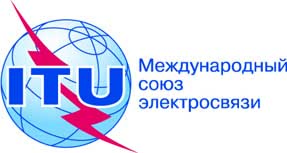 ПЛЕНАРНОЕ ЗАСЕДАНИЕДокумент 53-R10 октября 2019 годаОригинал: английскийИндонезия (Республика)/Папуа-Новая Гвинея/Самоа (Независимое Государство)/Сингапур (Республика)Индонезия (Республика)/Папуа-Новая Гвинея/Самоа (Независимое Государство)/Сингапур (Республика)Предложения для работы конференцииПредложения для работы конференцииПункт 7(A) повестки дняПункт 7(A) повестки дняЭтапыСрок осуществления этапов(количество лет после окончания семилетнего регламентарного периода или после 1 января 2021 года, в зависимости от того, что наступит позднее)Минимально необходимый % от общего числа развернутых спутников для осуществления этого этапаКоэффициент развертывания1-й2 года10%102-й4 года30%3,333-й7 лет100%1Полосы (ГГц)Службы космической радиосвязиСлужбы космической радиосвязиСлужбы космической радиосвязиПолосы (ГГц)Район 1Район 2Район 310,70−11,70ФИКСИРОВАННАЯ СПУТНИКОВАЯ 
(космос-Земля)ФИКСИРОВАННАЯ СПУТНИКОВАЯ
(Земля-космос)ФИКСИРОВАННАЯ СПУТНИКОВАЯ (космос-Земля)ФИКСИРОВАННАЯ СПУТНИКОВАЯ (космос-Земля)11,70−12,50ФИКСИРОВАННАЯ СПУТНИКОВАЯ (космос-Земля)ФИКСИРОВАННАЯ СПУТНИКОВАЯ (космос-Земля)ФИКСИРОВАННАЯ СПУТНИКОВАЯ (космос-Земля)12,50−12,70ФИКСИРОВАННАЯ СПУТНИКОВАЯ 
(космос-Земля)ФИКСИРОВАННАЯ СПУТНИКОВАЯ 
(Земля-космос)ФИКСИРОВАННАЯ СПУТНИКОВАЯ 
(космос-Земля)Вариант 1:ФИКСИРОВАННАЯ СПУТНИКОВАЯ 
(космос-Земля)Вариант 2:РАДИОВЕЩАТЕЛЬНАЯ СПУТНИКОВАЯФИКСИРОВАННАЯ СПУТНИКОВАЯ 
(космос-Земля)12,7−12,75ФИКСИРОВАННАЯ СПУТНИКОВАЯ 
(космос-Земля)ФИКСИРОВАННАЯ СПУТНИКОВАЯ 
(Земля-космос)ФИКСИРОВАННАЯ СПУТНИКОВАЯ (Земля-космос)Вариант 1:ФИКСИРОВАННАЯ СПУТНИКОВАЯ 
(космос-Земля)Вариант 2: РАДИОВЕЩАТЕЛЬНАЯ СПУТНИКОВАЯ ФИКСИРОВАННАЯ СПУТНИКОВАЯ 
(космос-Земля)12,75−13,25ФИКСИРОВАННАЯ СПУТНИКОВАЯ (Земля-космос)ФИКСИРОВАННАЯ СПУТНИКОВАЯ (Земля-космос)ФИКСИРОВАННАЯ СПУТНИКОВАЯ (Земля-космос)13,75−14,50ФИКСИРОВАННАЯ СПУТНИКОВАЯ (Земля-космос)ФИКСИРОВАННАЯ СПУТНИКОВАЯ (Земля-космос)ФИКСИРОВАННАЯ СПУТНИКОВАЯ (Земля-космос)17,30−17,70ФИКСИРОВАННАЯ СПУТНИКОВАЯ 
(космос-Земля)ФИКСИРОВАННАЯ СПУТНИКОВАЯ 
(Земля-космос)НетФИКСИРОВАННАЯ 
СПУТНИКОВАЯ 
(Земля-космос)17,70−17,80ФИКСИРОВАННАЯ СПУТНИКОВАЯ 
(космос-Земля)ФИКСИРОВАННАЯ СПУТНИКОВАЯ 
(Земля-космос)ФИКСИРОВАННАЯ СПУТНИКОВАЯ 
(космос-Земля)ФИКСИРОВАННАЯ 
СПУТНИКОВАЯ 
(космос-Земля)ФИКСИРОВАННАЯ 
СПУТНИКОВАЯ 
(Земля-космос)17,80−18,10ФИКСИРОВАННАЯ СПУТНИКОВАЯ (космос-Земля)ФИКСИРОВАННАЯ СПУТНИКОВАЯ (Земля-космос)ФИКСИРОВАННАЯ СПУТНИКОВАЯ (космос-Земля)ФИКСИРОВАННАЯ СПУТНИКОВАЯ (Земля-космос)ФИКСИРОВАННАЯ СПУТНИКОВАЯ (космос-Земля)ФИКСИРОВАННАЯ СПУТНИКОВАЯ (Земля-космос)18,10−19,30ФИКСИРОВАННАЯ СПУТНИКОВАЯ (космос-Земля)ФИКСИРОВАННАЯ СПУТНИКОВАЯ (космос-Земля)ФИКСИРОВАННАЯ СПУТНИКОВАЯ (космос-Земля)19,30−19,60ФИКСИРОВАННАЯ СПУТНИКОВАЯ (космос-Земля) (Земля-космос)ФИКСИРОВАННАЯ СПУТНИКОВАЯ (космос-Земля) (Земля-космос)ФИКСИРОВАННАЯ СПУТНИКОВАЯ (космос-Земля) (Земля-космос)19,60−19,70ФИКСИРОВАННАЯ СПУТНИКОВАЯ (космос-Земля) (Земля-космос)ФИКСИРОВАННАЯ СПУТНИКОВАЯ (космос-Земля) (Земля-космос)ФИКСИРОВАННАЯ СПУТНИКОВАЯ (космос-Земля) (Земля-космос)19,70−20,10ФИКСИРОВАННАЯ СПУТНИКОВАЯ 
(космос-Земля)ФИКСИРОВАННАЯ 
СПУТНИКОВАЯ 
(космос-Земля)ПОДВИЖНАЯ СПУТНИКОВАЯ 
(космос-Земля)ФИКСИРОВАННАЯ 
СПУТНИКОВАЯ 
(космос-Земля)20,10−20,20ФИКСИРОВАННАЯ СПУТНИКОВАЯ (космос-Земля)ПОДВИЖНАЯ СПУТНИКОВАЯ (космос-Земля)ФИКСИРОВАННАЯ СПУТНИКОВАЯ (космос-Земля)ПОДВИЖНАЯ СПУТНИКОВАЯ (космос-Земля)ФИКСИРОВАННАЯ СПУТНИКОВАЯ (космос-Земля)ПОДВИЖНАЯ СПУТНИКОВАЯ (космос-Земля)27,50−29,50Вариант 1: ФИКСИРОВАННАЯ СПУТНИКОВАЯ (Земля-космос) 
(за исключением фидерных линий НГСО ПСС)Вариант 2: ФИКСИРОВАННАЯ СПУТНИКОВАЯ (Земля-космос)Вариант 1: ФИКСИРОВАННАЯ СПУТНИКОВАЯ (Земля-космос) 
(за исключением фидерных линий НГСО ПСС)Вариант 2: ФИКСИРОВАННАЯ СПУТНИКОВАЯ (Земля-космос)Вариант 1: ФИКСИРОВАННАЯ СПУТНИКОВАЯ (Земля-космос) 
(за исключением фидерных линий НГСО ПСС)Вариант 2: ФИКСИРОВАННАЯ СПУТНИКОВАЯ (Земля-космос)29,50−29,90ФИКСИРОВАННАЯ СПУТНИКОВАЯ 
(Земля-космос)ФИКСИРОВАННАЯ СПУТНИКОВАЯ 
(Земля-космос)ПОДВИЖНАЯ СПУТНИКОВАЯ 
(Земля-космос)ФИКСИРОВАННАЯ СПУТНИКОВАЯ 
(Земля-космос)29,90−30,00ФИКСИРОВАННАЯ СПУТНИКОВАЯ (Земля-космос)ПОДВИЖНАЯ СПУТНИКОВАЯ (Земля-космос)ФИКСИРОВАННАЯ СПУТНИКОВАЯ (Земля-космос)ПОДВИЖНАЯ СПУТНИКОВАЯ (Земля-космос)ФИКСИРОВАННАЯ СПУТНИКОВАЯ (Земля-космос)ПОДВИЖНАЯ СПУТНИКОВАЯ (Земля-космос)37,50−38,00ФИКСИРОВАННАЯ СПУТНИКОВАЯ (космос-Земля)ФИКСИРОВАННАЯ СПУТНИКОВАЯ (космос-Земля)ФИКСИРОВАННАЯ СПУТНИКОВАЯ (космос-Земля)38,00−39,50ФИКСИРОВАННАЯ СПУТНИКОВАЯ (космос-Земля)ФИКСИРОВАННАЯ СПУТНИКОВАЯ (космос-Земля)ФИКСИРОВАННАЯ СПУТНИКОВАЯ (космос-Земля)39,50−40,50ФИКСИРОВАННАЯ СПУТНИКОВАЯ (космос-Земля)ПОДВИЖНАЯ СПУТНИКОВАЯ (космос-Земля)ФИКСИРОВАННАЯ СПУТНИКОВАЯ (космос-Земля)ПОДВИЖНАЯ СПУТНИКОВАЯ (космос-Земля)ФИКСИРОВАННАЯ СПУТНИКОВАЯ (космос-Земля)ПОДВИЖНАЯ СПУТНИКОВАЯ (космос-Земля)40,50−42,50ФИКСИРОВАННАЯ СПУТНИКОВАЯ (космос-Земля)РАДИОВЕЩАТЕЛЬНАЯ СПУТНИКОВАЯФИКСИРОВАННАЯ СПУТНИКОВАЯ (космос-Земля)РАДИОВЕЩАТЕЛЬНАЯ СПУТНИКОВАЯФИКСИРОВАННАЯ СПУТНИКОВАЯ (космос-Земля)РАДИОВЕЩАТЕЛЬНАЯ СПУТНИКОВАЯ47,20−50,20ФИКСИРОВАННАЯ СПУТНИКОВАЯ (Земля-космос)ФИКСИРОВАННАЯ СПУТНИКОВАЯ (Земля-космос)ФИКСИРОВАННАЯ СПУТНИКОВАЯ (Земля-космос)50,40−51,40ФИКСИРОВАННАЯ СПУТНИКОВАЯ (Земля-космос)ФИКСИРОВАННАЯ СПУТНИКОВАЯ (Земля-космос)ФИКСИРОВАННАЯ СПУТНИКОВАЯ (Земля-космос)